W świecie teatru„Chcemy być aktorami”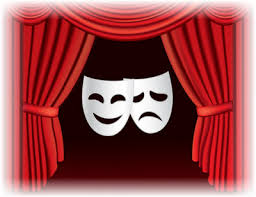 Środa, 10.03.2021rAktywność 1Co to jest teatr? Czy wiesz jak powstaje spektakl teatralny? Czy chciałbyś być aktorem?Zachęcamy do obejrzenia krótkiego filmu:https://www.youtube.com/watch?v=TkBHN9TYP-0Aktywność 2Podziel na głoski (dzieci 6-letnie) i sylaby (dzieci 5-letnie) wyrazy:aktor, scena, kurtyna, reżyser, kostiumy, maska, widownia, bilet, scenograf, muzykaWyjaśnij znaczenie wszystkich wyrazów.Aktywność 3 Czy wiesz, jakie są rodzaje lalek teatralnych?Spójrz na ilustracje. Posłuchaj tekstu czytanego przez rodzica.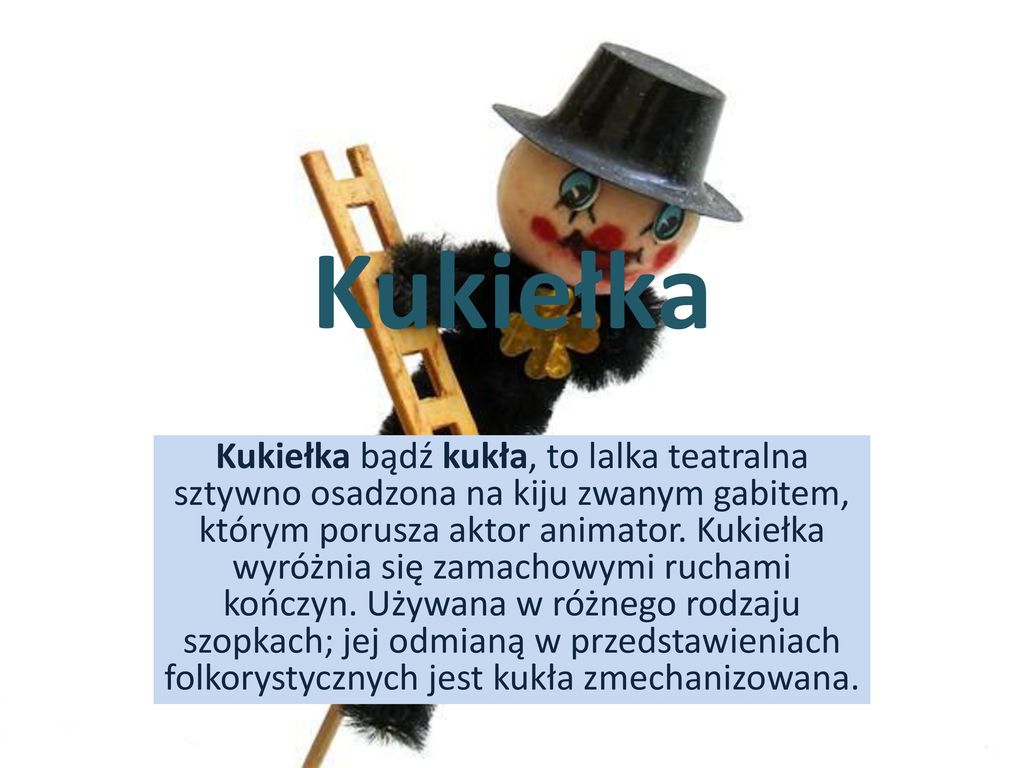 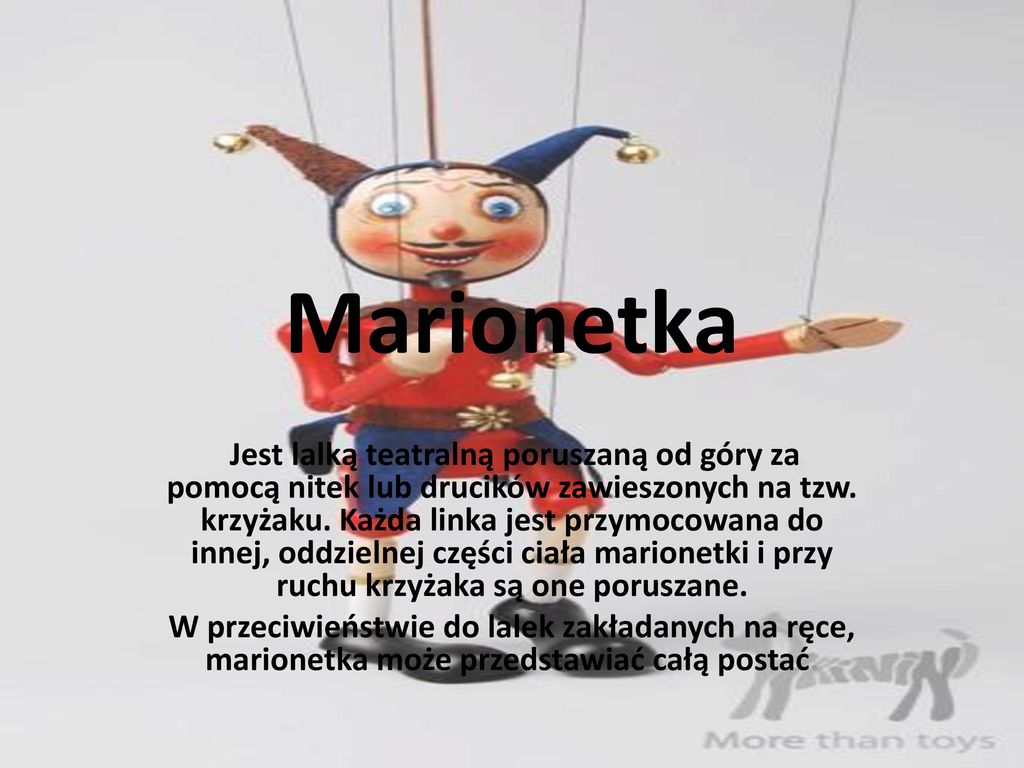 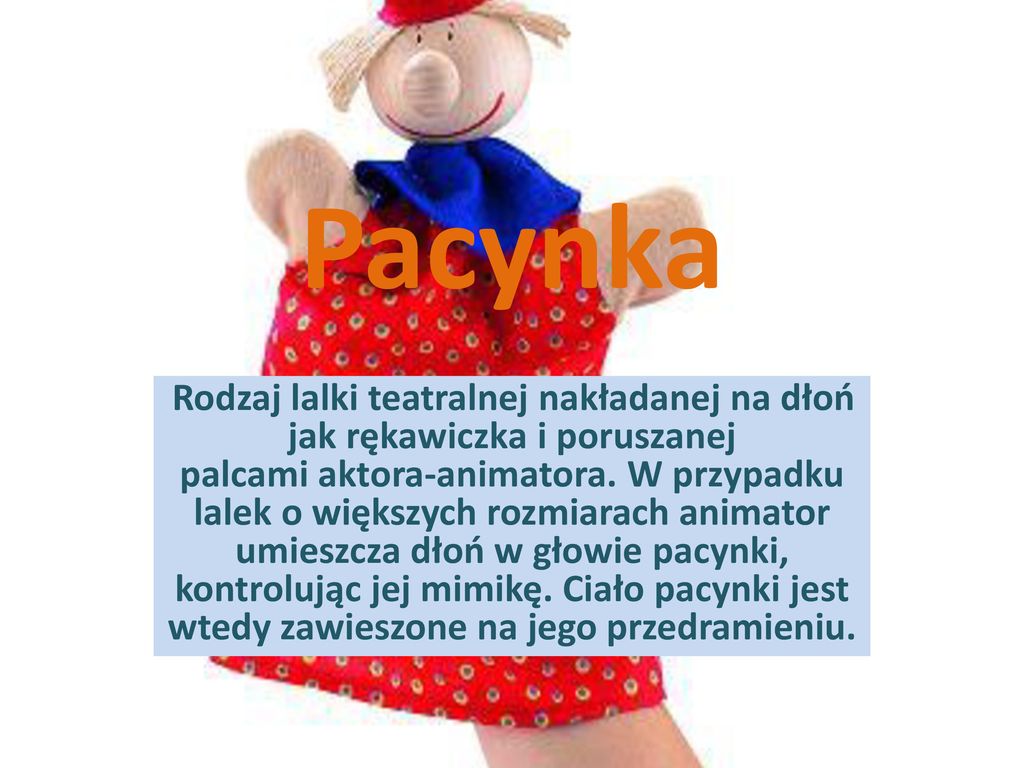 Aktywność 4Zachęcamy do wykonania własnej kukiełki. Do wykonania kukiełki potrzebujemy drewnianej łyżki. Na górę naklejamy włosy z włóczki, w środku łyżki naklejamy wycięte z folii samoprzylepnej oczy i usta. Wycinamy sukienkę z pianki kreatywnej. Dookoła rączki owijamy drut kreatywny tworząc ręce dziewczynki i naklejamy sukienkę.Materiały:- drewniana łyżka- włóczka- kokardki- klej magic- pianka kreatywna- folia samoprzylepna- drut kreatywny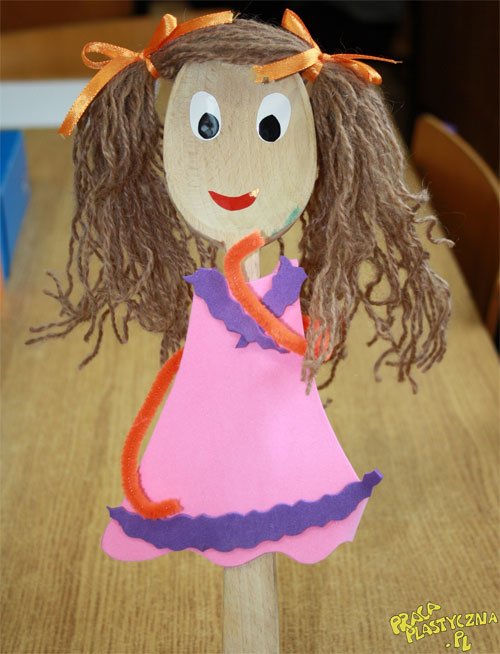 POWODZENIA !